PENGARUH EKSPEKTASI PENDAPATAN TERHADAP MINAT BERWIRAUSAHA PADA MASYARAKAT (STUDI KASUS PADA DESA TUMPATAN NIBUNG DUSUN VI KECAMATAN BATANG KUIS KABUPATEN DELI SERDANG SUMATERA UTARASKRIPSIDiajukan Guna Memenuhi Persyaratan Memperoleh Gelar Sarjana Manajemen (S.M)Program Studi Manajemen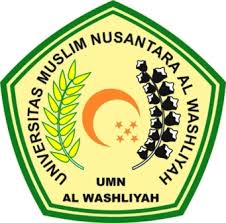 OLEH :RIZKY SETIAWANNPM. 173114005PROGRAM STUDI MANAJEMENFAKULTAS  EKONOMI UNIVERSITAS  MUSLIM  NUSANTARA  AL WASHLIYAHMEDAN2021